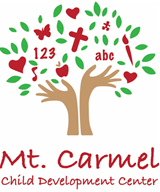 Pre-K Registration 2024/2025The registration fee for all students is $100.00 per child, if received on or after February 26th the registration fee will be $125.00 per child. Registration fee is non-refundable! There is a 10% discount on the monthly tuition for any additional children in the family (10% off the lowest rate). Registration, and 1st month’s tuition MUST be accompanied with this form for your child/ren to be added to the class of your choice for the fall program. Checks or money orders are required for this first payment and thereafter you will be required to sign up for Tuition Express.All students must be potty trained, and all snacks and lunches are provided by the child’s guardian.Pre-K Monday-Friday 9:00 am-12:15 pm, $480.00 monthlyPlease complete all information on this form.Child’s Name_________________________________    Birthdate____________ Age_________________ M/F _______Mailing Address__________________________________ City___________________ State_____________ Zip_______Mother’s Name or Legal Guardian___________________________________ Phone_____________________________Mother or Legal Guardian’s email_________________________________________________________________Father’s Name or Legal Guardian____________________________________ Phone ____________________________Father or Legal Guardian’s Email ______________________________________________________________________Signature______________________________________________ Date______________________________Dawn M Rey, Director mtcarmelcdc2@gmail.com 4760 Mountain Road, Pasadena, Maryland 21122Phone: 410-255-2429